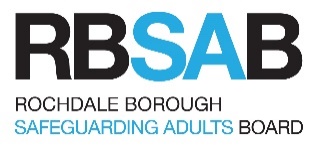 14. Effective Challenge and Resolving Professional DifferencesEffective partnership working is vital in order to ensure that outcomes for adults are central to all assessment, planning and intervention. This includes the need to consider differing views and experiences which evidence the value of exchanging ideas and developing critical thinking in regards to how best to achieve improved outcomes. There will be times when disagreements occurred and require informal and possible lead to formal escalation. There needs to be a clear process in place to achieve and evidence this.Principles in practice:Challenge is positive and should always be focused on the desired outcome for the adult at risk of abuse or neglect.The safety and wellbeing of the adult is always paramount.It is the responsibility of each individual professional and agency to progress challenge if they are not in agreement with the outcome of any aspect of assessment, planning or intervention (any level of need and support)Challenge should be restorative and relationship based. Language should therefore be respectful and where possible discussions with the relevant practitioners should take place first.Challenge and escalation should be resolved in a timely manner.Challenge must be evidenced based and recorded on the adult’s file, including details or how the resolution improved outcomes for the adult.Ensure your safeguarding lead is consulted with throughout the escalation process. Please attempt to resolve any disagreements informally, before initiating the formal process. Effective Challenge and Escalation ProcedureSingle Point of Contact (SPOC) ListRochdalePlease contact RBSB.admin@rochdale.gov.uk for any updates that are required to the SPOC list.With thanks to Salford Safeguarding Children Partnership for allowing Rochdale to adapt this documentAPPENDIX 1Professional Challenge / Outcome Resolution NoticeTHIS DOCUMENT MUST BE SENT/STORED SECURELYServiceContact DetailsAdult Care adult.care@rochdale.gov.uk0300 303 8886Rochdale Boroughwide Housing        asb.reports@rbh.org.ukEscalations should be directed to Laura Norris or Victoria Wardleworth at safeguarding@rbh.org.uk Pennine Care Foundation Trustpcn-tr.safeguarding@nhs.net0161 716 3785Escalations should be directed to the Named Nurse for Safeguarding Adults Rochdale Care OrganisationNCA.AdultSafeguarding@srft.nhs.ukEscalations should be directed to the Named Nurse Safeguarding Adults Greater Manchester PoliceRochdale.publicprotection@gmp.pnn.police.ukAll escalations to GMP must include a telephone call to ensure the correct officer is being contactedNHS Greater Manchester Integrated CareQuality and Safeguarding Team (HMR)gmicb-hmr.safeguarding@nhs.net01706 664180Escalations should be directed to the Designated Professional for Safeguarding AdultsEarly Breakhedwards@earlybreak.co.uk Main office number: 0161 723 3880Rochdale Safeguarding Children Unitehash@rochdale.gov.uk 0300 303 0440Rochdale Early Help and Safeguarding Hubmichelle.rhodes@rochdale.gov.uk 01706 925 879National Probation ServiceNWNPS.rochdale@justice.gov.uk01706 894 800    Date of NotificationName of AdultD.O.BNHS Number/ ALLIS NumberOutcome Resolution Notice Completed by:Outcome Resolution Notice Completed by:NameRoleAgency/TeamContact DetailsNotification has been sent to:1.2.  Summary of disagreementSummary of disagreementEvidence of the informal challenge that has taken place at stages 1-2 and the outcome of this challengeEvidence of the informal challenge that has taken place at stages 1-2 and the outcome of this challengeDesired outcome for the adult. Please include details of what it is you are requesting happens as a result of this challengeDesired outcome for the adult. Please include details of what it is you are requesting happens as a result of this challengeStageDate Outcome ResolvedSupporting EvidenceEmbed written confirmation between parties about the agreed outcomeStage 3Stage 4